ÅRSBERÄTTELSE20220101-20221231Med förslag till verksamhetsplan och budget 2023För fastställande av årsmötet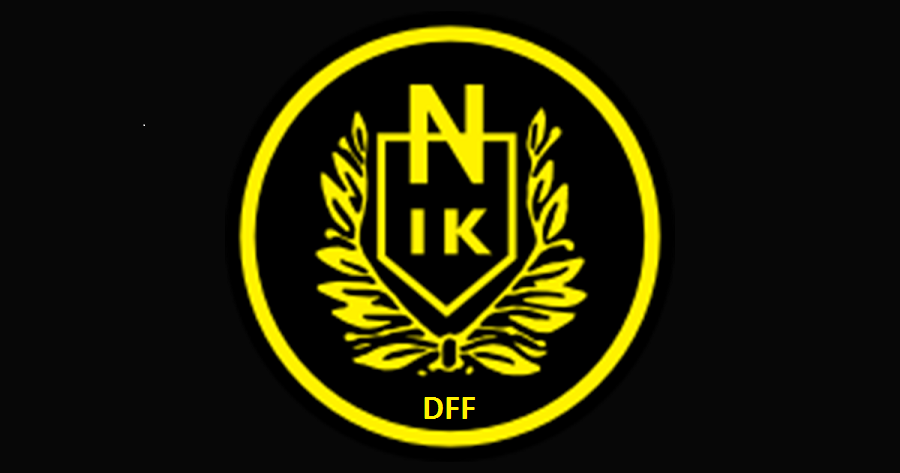                FÖREDRAGNINGSLISTA ÅRSMÖTE NOTVIKENS IK DFF1  § Styrelsens ordförande hälsar välkommen och öppnar årsmötet2  § Godkännande av föredragningslista3  § Godkännande av att årsmötet utlysts enligt stadgarna4  § Vala) mötesordförande och mötessekreterareb) Justeringspersoner5  § Verksamhetsberättelse 6  § Kassaberättelse för samma period7  § Revision av ekonomi och verksamhet för samma period8  § Fastställande av bokslut för samma period9  § Ansvarsfrihet styrelseledamöter10§ Nytt namn och nytt klubbmärke11§ Val av styrelse, revisorer och valberedning       a) Två Styrelseledamöter för en tid av 2 år       b) Ordförande       c) Revisorer       d) Företrädare vid externa årsmöten, repskap etc       e) Valberedning12§ Verksamhetsplan13§ Budget14§ Övriga Frågor15§ Mötets avslutningStyrelsens verksamhetsberättelseORGANISATIONStyrelsens möten och sammamnsättningStyrelsen har genomfört 11 styrelsemöten. Styrelsens sammansättning : Börje Löf		OrdförandeRonny Lindmark	KassörRichars Rierstam	Ledamot Magnus Andersson	LedamotHåkan Larsson		LedamotLars Nordström	AdjungeradRevisorErnst&YoungValberedningMartin ÖhmanJesper SamuelssonKansli, anställdaKansliet har inga anställda. Vi har letat en kanslilösning (lokal) men har inte hittat en fungerande lösning under året. Kanslifunktion har därför bedrivits på helt ideel bas. Medlemmar90Organisation inom styrelsenStyrelsen har inom sig ansvaria för olika områden såsom kassör, ekonomi, lottrier, marknad spelarkontakter, avtal, rekryteringar och sportfrågorOrganisation övrigtEn ny marknadsgrupp med fem medarbetare har skapatsEtt nytt sportråd har tillsattsOtganisation lagDiv 1Nina Juntti huvudtränare. Rikard Wallo ny tränare, avgick efter säsongen. Indira Ilic ny tränare, avgick under säsongenLotta Sunde´n. Ny tränare inför 2023 Filip Lindström målvaktstränareMattias Waranperä, fystränareKajsa Bergenstråle och Kristina Danielsson lagledareAndreas Fureder, MaterialDiv 2Lars Nordström HuvudtränareHåkan Isaksson Tränare. Avgick under säsongenLisa Beregenstråle. Ny tränare inför 2023(Lagledare sökes och rekryterades i feb 2023- Malin Broström)Andreas Fureder MaterialVerksamhetenVerksamheten har omfattat träning och match i Div 1, Div 2, F17 SM. Den har haft som sin huvudinriktning att utbilda spelare, utveckla spelare, utveckla lagspelet i enlighet med SvFFs spelarutbildnngsplan. I Div 1 har fokus varit mer resultatinriktat. De sportsliga resultaten har varit följande :FotbollDiv 1. Trea. Silver DMDiv 2. SeriesegrareF17 SM, i ett samarbete med IFK Luleå. Trea.  Gick ej vidare till slutespelF19. Arrangerades ej 2022 1 spelare F17 landslagX spelare i länslag 06X spelare i länslag 075 spelare på SvFFs nationella sammandragFutsalVi har inte spelat Futsal. Cupen i Luleå Energi Arena anordnades ejVERKSAMHET I ÖVRIGTEkonomiEnligt verksamhetsplan och budget har vi till viss del använt fonderade resrser och medel som betalats in 2021 men som var avsedda för 2022. (Bidrag 50.000 kr från Alla Är Olika, Olika Är Bra) I övrigt har marknadsavdelningen gjort ett bra arbete och budget för sponsring gick med plusJämställdhetarbeteJämställdhetsarbetet har fortsatt enligt plan. HälsoundersökningarEj genomförda p.g.a. pandeminVärdegrundEtt viktigt samarbete mellan kultur och idrott har genomförts. Vi har anlitat Glugg Produktion Vi har också arbetat med utbildning och samtal i idrottspsykologi tllsammans med SISUMarknadEn ny marknadsavdelning har startats med fem medarbetare. Sponsringen gick bättre än budgeteratArbetenVagndagning ICA har genomförts som planerat.FörsäljningSpelarna, ledarna och styrelsen, har sålt Bingolotter till jul och nyår, Sverrigelotter och Idrottsrabatten. Ingen övrig försäljningRepresentationVi har varit representerade på NFFs repskap, NFFs fotbollsforum och ordförandeträffar för alla fotbollsföreningar i LuleåSamarbete med Notvikens IKNIK DFFs hemvist har varit Tunavallen som tidigare. Ett avtal gällande samarbete mellan NIK och NIK DFF har ej tecknats men ett antal mötet angående samarbetet har hållitsNotvikens IK har under året beslutat att Notvikens IK DFF inte längre får bära namnet Notvikens IK och inte heller klubbmärket, vilket ledde till ett byte av namn till Luleå Fotboll DFF och byte av klubbmärke, samt införskaffande av nya matchställ. Nytryck varumärket har skett på alla övriga kläder där klubbens märke finns.Luleå 2023-04-23…………………………………..	………………………………….               …………………………….Börje Löf		Magnus Andersson                     Richard Rierstam           …………………………………	……………………………..Håkan Larsson  	Ronny LindmarkRESULTATRÄKNING			                    20221231         20211231REVISIONSBERÄTTELSEVERKSAMHETSPLAN FÖR NOTVIKENS IK DFFFÖR TIDEN  20220329-20221231FOTBOLLS- OCH FUTSALVERKSAMHETDiv 1Seriespel, Coop Norrbotten Cup (DM) Div 2SeriespelF17Seriespel, F17 SM-serien. Samarbete med IFK LuleåTRÄNINGSamarbetsavtal med Hermelinen TräningUppehåll fotboll december, jul och nyårInbjudan till miljöträningar i samråd med tränarnaHÄLSO- OCH SJUKVÅRDÅrliga hälsoundersökningar hos VISIDA Företagshälsovård. Samarbete med HermelinenJÄMSTÄLLDHETFortsatt jämställdhetsarbete BIDRAGAktiv bidragsansökning under året med ordförande som ansvarigSPONSRINGMarknadsgrupp tillsätts av styrelsen med målet att öka intäkterna med minst 140.000 under åretARBETENUtföra arbetsuppgifter hos ICA MAXI och och söka nya intäktskällor under åretFÖRSÄLJNINGGenomföra försäljning av Bingolotter, rabatthäften, Sverigelotter och ett större säljuppdrag under höstenUTBILDNINGUtbilda nya tränare samt vidareutbilda våra nuvarande. Erbjuda spelare som slutat, att genomgå tränarutbildningMEDLEMMARMålsättning 150 medlemmarEKONOMIMålsättning att bygga upp ett större eget kapital för att klara spel i Elitettan. Mål 2022 sätts till 500000 krORRAGNISATIONVi skall bygga en organisation som klarar spel i högre division. Det innebär förstärkningar inom ekonomi, resor, en styrelse med en tydligare koppling till nätverksbyggande och företag som inte är operativ. Styrelsen skall ta beslut om ramar, verksamhetsinriktning, mål och vision. Fler medarbetare på det operativa planet måste engageras.ÖVRIGTDeltaga vid ordförandeträffar (Luleå) samt vid NFFs repskap, årsmöten och forum. Bevaka damfotbollens villkorSamarbeta med Notvikens IK kring reklamskyltar, kiosk och grill, match och träningsplanering och andra frågor som berör båda föreningarnaUppmuntra och finansiera sociala aktiviteter / Team BuildingBUDGETVALFöljande val skall görasOrdförande 1 år (I tur att avgå Börje Löf)3 Ledamöter på två år ( i tur att avgå Håkan Larsson och Magnus Andersson )Auktorsiserad revisorValberedning (föreslås av styrelsen och beslutas av årsmötet)Valberedningens förslagStyrelsen  sju ledamöterKvar på ett år, Ronny Lindmark och Richard RierstamFörutom ordförande och de två ovanstående, skall  ytterligare fyra personar väljasNyval Ordförande ?Omval Håkan LarssonNyval Johanna Lindfors, Anette Peruzzaro Revisor Ernst & Young, auktoriserad revisorStyrelsens förslag till valberedningJesper Samuelsson sammankallandeMartin ÖhmanFöreningens intäkterMedlemsavgifter 76 348120 799Nettoomsättning 390 926321 476Övriga rörelseintäkter 771 193953 152Summa föreningens intäkter1 238 4671 395 427Föreningens kostnaderFöreningskostnader -1 348 863-1 207 011Övriga externa kostnader-11 877-3 757Av- och nedskrivningar av materiella och immateriella anläggningstillgångar-8 346-8 356Summa föreningens kostnader-1 369 086-1 219 124Rörelseresultat-130 619176 303Resultat efter finansiella poster-130 619176 303Resultat före skatt-130 619176 303Årets resultat-130 619176 303BALANSRÄKNINGTILLGÅNGARAnläggningstillgångarMateriella anläggningstillgångarInventarier, verktyg och installationer20 44628 792Summa materiella anläggningstillgångar20 44628 792Summa anläggningstillgångar20 44628 792OmsättningstillgångarKortfristiga fordringarÖvriga fordringar55 43877 554Summa kortfristiga fordringar55 43877 554Kassa och bankKassa och bank485 910575 727Summa kassa och bank485 910575 727Summa omsättningstillgångar541 348653 281SUMMA TILLGÅNGAR561 794682 073EGET KAPITAL OCH SKULDEREget kapitalEget kapital vid räkenskapsårets början605 817429 513Årets resultat-130 619176 303Eget kapital vid räkenskapsårets slut475 198605 816Kortfristiga skulderÖvriga skulder076 256Upplupna kostnader och förutbetalda intäkter86 5961Summa kortfristiga skulder86 59676 257SUMMA EGET KAPITAL OCH SKULDER561 794682 073INTÄKTERKontoBudgetKonto 10Sponsring720000,00Konto 20Matcharrangemang469500,00Konto 30Arbeten34000,00Konto 40Bidrag145000,00Konto 50Lotteri och försäljn.299800,00Konto 60Avgifter20000,00Konto 70Övriga intäkter72000,00Summa1760300,00UTGIFTERKontoBudgetKonto 100Match och träning679300,00Konto 200Spelare271600,00Konto 300Materiel   119200,00Konto 400Kiosk och Grill16000,00Konto 500Kansli15000,00Konto 600Tränare och ledare271000,00Konto 700Produktion8000,00Konto 800Övriga kostnader190000,00Summa1570100,00Intäkter1760300Utgifter-1570100Resultat190200Detaljerad budgetDetaljerad budgetIntäkter10Sponsring Varav1001Matchställ3650001002Matchsponsor 650001003Matchbollar 500001004Arenaskyltar 1500001005Overaller och Resjackor300001006Materielsponsring01007Del av NIKs avtal01008Övrig sponsring6000020Matcharrangemang Varav2001Inträde900002002Årskort220002003Grill130002004Kiosk180002005Prispengar110002006Delade kostnader med annan fören.50002007SvFF resefond2905002008Streamade tjänster SvFF2000030Arbeten Varav3001Vagndragning240003002Inventeringar03003Städuppdrag03004Snöröjning03005Övrigt1000040Bidrag Varav4001NFF100004002SvFF / RF SISU04003RF SISU Norrbotten150004004LOK1100004005Luleå Kommun 100004006Region Norrbotten04007Stiftelser, fonder, studieförb04008Övriga 050Lotteri och försäljniingVarav5001Reklamartiklar, mössor, halsdukar, kepsar mm Våren300005002Försäljning Höst275005003Sverigelotten100005004Bingolotto 1535005005Övrig försäljning7880060Avgifter Varav6001Aktivitetsavgift D2/F1706002Medlemsavgifter200006003Egenavgifter rabatt på kläder06004Extra avgifter070Övriga intäkterVarav7001Pant20007002Sponsrohuset07003Uthyrning instruktörer07004Gräsroten25007005Övriga  67500Summa intäkter1760300Utgifter100Match och träningVarav10001Hyror   Varav Planhyror75000   Varav omklädningsrum 6 mån010002Domare7600010003Kost och Logi 10500010004Resor40000010005Anmälningsavgifter serier 1000010006Anmälningsavgifter cuper350010007Laglicenser D1, D2, F17980010008Matcharr övrigt0200SpelareVarav20001Avslutat konto020002Spelarersättning16400020003Särskild reseersättning bil, buss020004Reseersättning Tåg, flyg020005Övergångar, spelarlicenser500020006Sjuk och hälsovård020007Träningskort020008Träningsläger länslag, nationella saml.400020009Avslutningar och övrig teambuilding2000020010Försäkringar020011Hälsoundersökningar020012Hyresavgifter + motorvärmarplats + el78600300Materiel   Varav30001Träningsbollar030002Förbrukningsmateriel1250030003Profilkläder utöver fripott3500030004Teknikmateriel1700030005Materiel övrigt5000030006Försäkring  220030007VEO Kamera2500400Kiosk och GrillVarav40001Inköp varor Grill500040002Inköp varor Kiosk500040003Inköp utrustning/materiel040004Hyra kiosk / Grill6000500KansliVarav50001Kansliavgift Norrbottens FF950050001Utbildningsfond NFF50050002Kanslitjänster NIK050003Kontorsmateriel200050004Telefon050005Utrustning, skrivare, dator mm050006Hyra lokaler050007SvFF50050008Repersentation250050009Styrelsen0600Tränare och ledareVarav60001Tränare D117900060002Tränare D26000060003Lagledare D11200060004Materielförvaltare060005Utbildning2000060006Sportchef0700ProduktionVarav70001Skyltar 070002Tryck Kläder500070003Övrig produktion3000800Övriga kostnaderVarav80001Återbetalning lån080002Avgifter SHB400080003Lotterier inköp mössor6600080004Inköp artiklar för försäljning höst1250080005Lotterier inköp Sverigelotten600080006Lotterier inköp Bingolotter8400080007Övriga kostnader500080008Oförutsedda kostnader500080009Revisionskostnader7500Summa kostnader1570100